Вариант 1№1Для уроков труда приготовили 6 листов жёлтой бумаги, а зелёной – на 7 листов больше. Сколько зелёной бумаги приготовили для уроков труда?№ 2Из коробки взяли 8 мячей, после этого в ней осталось 5 мячей. Сколько мячей было в коробке?№ 3На каруселях катались 11 детей, из них 8 девочек, остальные мальчики. Сколько мальчиков каталось на каруселях?№ 4Вычисли значения выражений:15- 7 + 32= 56 + 4 – 8= 25 – 10 – 9=81 -70 -3= 13 -9 +7 = 87 -20 -7 =№ 5. Начерти прямоугольник АВСД. Длина прямоугольника 5 см., ширина 3 смВариант 2№ 1В турпоход взяли 13 банок консервов. Из них 8 банок мясных, а остальные - овощные. Сколько банок овощных консервов взяли в турпоход?№2.Для украшения класса купили 8 красных шаров, а зелёных на 4 больше. Сколько зелёных шаров купили?№ 3.Когда в море ушли 4 катера, то у причала осталось 7 катеров. Сколько катеров было у причала?№ 4Вычисли значения выражений:9 + 8 + 40 = 54 + 6 – 9= 68 – 50 – 9=78 – 8 – 5= 2 – 8 + 22= 4 + 9 + 70=№ 5. Начерти квадрат МДРК. Длина стороны квадрата 4 см.Вариант 1№ 1Для уроков труда приготовили 6 листов жёлтой бумаги, а зелёной – на 7 листов больше. Сколько зелёной бумаги приготовили для уроков труда?№ 2Из коробки взяли 8 мячей, после этого в ней осталось 5 мячей. Сколько мячей было в коробке?№ 3На каруселях катались 11 детей, из них 8 девочек, остальные мальчики. Сколько мальчиков каталось на каруселях?№ 4Вычисли значения выражений:15- 7 + 32=    56 + 4 – 8=       25 – 10 – 9=81 -70 -3=        13 -9 +7 =       87 -20 -7 =№ 5. Начерти прямоугольник АВСД. Длина прямоугольника 5 см., ширина 3 смВариант 2№ 1В турпоход взяли 13 банок консервов. Из них 8 банок мясных, а остальные - овощные. Сколько банок овощных консервов взяли в турпоход?№2.Для украшения класса купили 8 красных шаров, а зелёных на 4 больше. Сколько зелёных шаров купили?№ 3.Когда в море ушли 4 катера, то у причала осталось 7 катеров. Сколько катеров было у причала?№ 4Вычисли значения выражений:9 + 8 + 40 =     54 + 6 – 9=          68 – 50 – 9=78 – 8 – 5=      12 – 8 + 22=         4 + 9 + 70=№ 5. Начерти квадрат МДРК. Длина стороны квадрата 4 см.Вариант 1№ 1Таня отправила 7 поздравительных открыток, а Катя – на 5 открыток больше. Сколько поздравительных открыток отправила Катя?№ 2В коробке лежало 14 конфет, их них 8 были шоколадные, а остальные – с фруктовой начинкой. Сколько конфет с фруктовой начинкой в коробке?№ 3.Увеличь каждое число на 5 единиц и запиши верные равенства79, 66, 47, 38, 89№ 448 – 30 + 9 =      27 – 10 +8=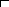 5 +  64 – 50 =      13 + 26 – 20=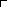 № 5Начерти квадрат МДРК. Длина стороны квадрата 5 см.Вариант 2№ 1Когда девочки повесили 8 гирлянд, то им осталось повесить ещё 3 гирлянды. Сколько всего было гирлянд?№ 2К празднику купили 13 бананов, а апельсинов на 5 меньше. Сколько купили апельсинов?№ 3Увеличь каждое число на 7 единиц и запиши верные равенства.54, 49, 78, 27, 65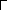 № 4.43 – 30 + 6 =           71 – 60+ 8 =15 +38 – 30 =    5 + 32 – 20 =№ 5.Начерти прямоугольник АВСД. Длина прямоугольника 6 см., ширина 2 см.Вариант 1№ 1Таня отправила 7 поздравительных открыток, а Катя – на 5 открыток больше. Сколько поздравительных открыток отправила Катя?№ 2В коробке лежало 14 конфет, их них 8 были шоколадные, а остальные – с фруктовой начинкой. Сколько конфет с фруктовой начинкой в коробке?№ 3.Увеличь каждое число на 5 единиц и запиши верные равенства79, 66, 47, 38, 89№ 448 – 30 = ? + 9             27 – 10 = 8 + ?5 +  ?= 64 – 50             13 - ? = 26 – 20№ 5Начерти квадрат МДРК. Длина стороны квадрата 5 смВариант 2№ 1Когда девочки повесили 8 гирлянд, то им осталось повесить ещё 3 гирлянды. Сколько всего было гирлянд?№ 2К празднику купили 13 бананов, а апельсинов на 5 меньше. Сколько купили апельсинов?№ 3Увеличь каждое число на 7 единиц и запиши верные равенства.54, 49, 78, 27, 65№ 4.43 – 30 =  ?+ 6             71 - 60 = 8 + ?15 - ? = 38 – 30     5 + ? = 32 - 20№ 5.Начерти прямоугольник АВСД. Длина прямоугольника 6 см., ширина 2 см.Вариант 1.№ 1.27 – 9 =                       35 – 8 =54 – 7 =                       93 – 5 =86 – 7 =                       61 – 5 =№ 2. Поставь знаки < > =51 – 7 * 38 + 7            74 – 40 * 34 + 763 – 7 * 64 – 8            36 + 8 * 50 – 7№ 3.Запиши выражения и найди их значения:72 уменьшить на 757 увеличить на 6Разность чисел 90 и 8На сколько 56 больше, чем число 9?№ 4.На горке катались 12 детей, трое ушли домой, а пришли 6 человек. Сколько детей стали кататься на горке?№ 5.Начерти один отрезок длиной 11 см. Ниже начерти второй отрезок, длина которого на 3 см. короче.Вариант 2.№ 1.28 – 9 =                 34 – 8 =53 – 7 =                   92 – 5 =85 – 6 =                  63– 6 =№ 2. Поставь знаки < > =33 – 7 * 18 + 9                            47 – 20 * 19 + 763 – 8 * 64 – 9                            34 + 8 * 50 - 3№ 3.Запиши выражения и найди их значения:64 уменьшить на 846 увеличить на 9Разность чисел 60 и 8На сколько число 82 больше, чем число 7?№ 4.Во дворе гуляли 17 кур, две курицы убежали на улицу, а во двор прибежали 4 петуха. Сколько птиц стало во дворе?№ 5.Начерти один отрезок длиной 12 см. Ниже начерти второй отрезок, длина которого на 3 см. короче.Вариант 1.№ 1.27 – 9 =                             35 – 8 =54 – 7 =                            93 – 5 =86 – 7 =                              61 – 5 =№ 2. Поставь знаки < > =51 – 7 * 38 + 7                            74 – 40 * 34 + 763 – 7 * 64 – 8                             36 + 8 * 50 – 7№ 3.Запиши выражения и найди их значения:72 уменьшить на 757 увеличить на 6Разность чисел 90 и 8На сколько 56 больше, чем число 9?№ 4.На горке катались 12 детей, трое ушли домой, а пришли 6 человек. Сколько детей стали кататься на горке?№ 5.Начерти один отрезок длиной 11 см. Ниже начерти второй отрезок, длина которого на 3 см. короче.Вариант 2.№ 1.28 – 9 =                 34 – 8 =53 – 7 =                 92 – 5 =85 – 6 =                 63– 6 =№ 2. Поставь знаки < > =33 – 7 * 18 + 9                                       47 – 20 * 19 + 763 – 8 * 64 – 9                                        34 + 8 * 50 - 3№ 3.Запиши выражения и найди их значения:64 уменьшить на 846 увеличить на 9Разность чисел 60 и 8На сколько число 82 больше, чем число 7?№ 4.Во дворе гуляли 17 кур, две курицы убежали на улицу, а во двор прибежали 4 петуха. Сколько птиц стало во дворе?№ 5.Начерти один отрезок длиной 12 см. Ниже начерти второй отрезок, длина которого на 3 см. короче.Вариант 1.№ 1.65 – 36 =                               36 – 9 =54 – 46 =                                93 – 55 =86 – 78 =                                61 – 45 =№ 2.Запиши выражения и найди их значения:72 уменьшить на 6057 увеличить на 24Разность чисел 90 и 73На сколько 86 больше, чем число 9?№ 3.Даша угостила подруг конфетами. Когда она дала Лене 6 конфет, Тане 8 конфет, у неё осталось 4 конфеты. Сколько конфет было у Даши?№ 4.Начерти один отрезок длиной 11 см. Ниже начерти второй отрезок, длина которого на 4 см. короче.Вариант 2.№ 1.48 – 29 =                              34 – 8 =53 – 37 =                             92 – 57 =85 – 46 =                              63– 36 =№ 2.Запиши выражения и найди их значения:64 уменьшить на 3046 увеличить на 19Разность чисел 60 и 28На сколько число 72 больше, чем число 7?№ 3.У бабушки на тарелке было 11 блинчиков. Она отдала 5 блинчиков Ане, а сама испекла ещё 8 блинчиков. Сколько блинчиков стало на тарелке?№ 4.Начерти один отрезок длиной 12 см. Ниже начерти второй отрезок, длина которого на 5 см. короче.Вариант 1.№ 1.65 – 36 =                               36 – 9 =54 – 46 =                                93 – 55 =86 – 78 =                                61 – 45 =№ 2.Запиши выражения и найди их значения:72 уменьшить на 6057 увеличить на 24Разность чисел 90 и 73На сколько 86 больше, чем число 9?№ 3.Даша угостила подруг конфетами. Когда она дала Лене 6 конфет, Тане 8 конфет, у неё осталось 4 конфеты. Сколько конфет было у Даши?№ 4.Начерти один отрезок длиной 11 см. Ниже начерти второй отрезок, длина которого на 4 см. короче.Вариант 2.№ 1.48 – 29 =                                       34 – 8 =53 – 37 =                                        92 – 57 =85 – 46 =                                        63– 36 =№ 2.Запиши выражения и найди их значения:64 уменьшить на 3046 увеличить на 19Разность чисел 60 и 28На сколько число 72 больше, чем число 7?№ 3.У бабушки на тарелке было 11 блинчиков. Она отдала 5 блинчиков Ане, а сама испекла ещё 8 блинчиков. Сколько блинчиков стало на тарелке?№ 4.Начерти один отрезок длиной 12 см. Ниже начерти второй отрезок, длина которого на 5 см. короче.1 вариант№ 1.У Гали две собаки: одной 12 лет, а другой 4 года. Узнай, на сколько лет одна из них старше другой.№ 2.У Маши 8 шариков, и у Миши столько же. Сколько шариков у ребят всего?№ 3.Мама испекла 12 пирожных. Вова съел 3 пирожных. Сколько осталось?№ 4.9 + 3 = 12 – 9 = 6 + 7 =8 + 6 = 4 – 6 =8 + 7 =12 – 4 = 15 – 8 = 13 – 7 =№ 5 Смекалка.Каждый батон колбасы продавец разрезал пополам, а каждую половину еще пополам. Сколько было батонов колбасы, если получилось 8 кусков?2 вариант.№ 1.На уроке физкультуры Вова подтянулся 9 раз, а Саша на 3 раза больше. Сколько раз подтянулся Саша?№ 2.У Кати было 7 заколок, и у Вики столько же. Сколько заколок у девочек вместе?№ 3.Портной должен был сшить 13 рубашек. Он уже сшил 5. Сколько рубашек осталось сшить?№ 4.7 + 7 = 14 – 7 = 6 + 5 =9 + 4 = 13 – 9 = 8 + 9 =14 – 9 = 15 – 6 =13 – 6=№ 5. Смекалка.Верно ли утверждение: «Бывают прямоугольники, которые не являются квадратами»?1 вариант№ 1.У Гали две собаки: одной 12 лет, а другой 4 года. Узнай, на сколько лет одна из них старше другой.№ 2.У Маши 8 шариков, и у Миши столько же. Сколько шариков у ребят всего?№ 3.Мама испекла 12 пирожных. Вова съел 3 пирожных. Сколько осталось?№ 4.9 + 3 = 12 – 9 = 6 + 7 =8 + 6 = 14 – 6 = 8 + 7 =12 – 4 = 15 – 8 = 13 – 7 =№ 5Смекалка.Каждый батон колбасы продавец разрезал пополам, а каждую половину еще пополам. Сколько было батонов колбасы, если получилось 8 кусков?2 вариант.№ 1.На уроке физкультуры Вова подтянулся 9 раз, а Саша на 3 раза больше. Сколько раз подтянулся Саша?№ 2.У Кати было 7 заколок, и у Вики столько же. Сколько заколок у девочек вместе?№ 3.Портной должен был сшить 13 рубашек. Он уже сшил 5. Сколько рубашек осталось сшить?№ 4.7 + 7 = 14 – 7 =6 + 5 =9 + 4 = 13 – 9 = 8 + 9 =14 – 9 = 15 – 6 = 13 – 6=№ 5 . Смекалка.Верно ли утверждение: «Бывают прямоугольники, которые не являются квадратами»?